РАБОЧАЯ  ПРОГРАММАпо учебному предмету«География»Планируемые результаты освоения учебного предмета.Предметные результаты. Осознание роли географии в познании окружающего мира:  объяснять роль различных источников географической информации, уметь работать с общими и специальными географическими картами, статистическими данными;  понимать значение знаний о географических явлениях и процессах, происходящих в природе и обществе, для адаптации к окружающей среде, оценке экологической ситуации.  Освоение системы географических знаний о природе, населении, хозяйстве мира:  объяснять и оценивать изменения географического положения стран мира, обусловленные развитием мировых геополитических, демографических и экономических процессов;  характеризовать важнейшие региональные организации мира, учитывая развитие глобальной коммуникационной системы; обосновывать гипотезы о развитии человеческого капитала и оценивать ситуацию на рынке труда и ее динамику.  Использование географических умений:  находить в различных источниках и анализировать географическую информацию; выявлять противоречивую информацию в процессе работы с одним или несколькими источниками географической информации;  составлять описания различных географических объектов на основе анализа разнообразных источников географической информации;  представлять географическую  информацию и оценивать характер взаимосвязи деятельности человека и компонентов природы в условиях устойчивого развития.  Использование карт как моделей:  определять на карте положение в  пространстве географических объектов;  извлекать информацию для моделирования географических объектов, прогноза трансформации географических систем и комплексов в результате изменения их компонентов.Содержание учебного предмета  Страны современного мира (3час). Уровень социально-экономического развития; внутренний валовой продукт; страны развитые и развивающиеся; «Большая восьмерка»; страны переселенческого капитализма; страны с переходным типом экономики; новые индустриальные страны.  География населения мира (6час). Динамика численности населения мира в разные исторические периоды; современная численность населения мира, отдельных стран и регионов; рождаемость, смертность и естественный прирост; типы воспроизводства населения; причины и последствия демографических кризисов и взрывов; демографическая политика; этнический состав населения; крупнейшие народы мира и языковые семьи; мировые и этнические религии; возрастной и половой состав населения; трудовые ресурсы; проблема безработицы и ее географически е особенности; плотность населения; миграционные процессы, их причины и следствия; урбанизация, как всемирный процесс; крупнейшие города мира; агломерации и мегаполисы; сельское население и формы его расселения.  Мировые природные ресурсы (9час).  Развитие отношений между природой и человеком; присваивающее и производящее хозяйство; природопользование рациональное и нерациональное; классификация природных ресурсов и обеспеченность ими отдельных стран; проблема исчерпания запасов минерального сырья; земельный фонд и его структура; деградация почв; лесные ресурсы, их размещение на планете; сокращение площади лесов планеты, его масштабы и последствия; ресурсы пресной воды; неравномерность в обеспечении стран и регионов пресной водой; ресурсы  Мирового океана; биологические  ресурсы; альтернативные источники энергии; экологические проблемы и возможные пути их решения; загрязнение литосферы, атмосферы и гидросферы; замкнутые технологические циклы и безотходные технологии.   Мировое хозяйство и научно-техническая революция (2час). Международное географическое разделение труда; международная хозяйственная специализация  государств; типы стран по их роли в МГРТ; транснациональные корпорации; современный этап НТР и его характерные черты ; старые, новые и новейшие отрасли промышленности; промышленные районы нового освоения и высоких технологий.  Отрасли мирового хозяйства (10час). Промышленность мира;  мировые лидеры в различных отраслях промышленного производства; международные экономические отношения, их формы; свободные экономические зоны; международная торговля – товарная структура и географическое распределение; другие формы МЭО – кредитно-финансовые, производственные, предоставление услуг.  Глобальные проблемы современности (2час).   Проблемы выживания и проблемы развития; сырьевая, демографическая, продовольственная и экологическая – главные из глобальных проблем ; возможные пути их решения; роль географии в решении глобальных проблем человечества. Структура КИМЭкзаменационная работа состоит из трѐх частей.Часть 1 состоит из 10 заданий с выбором правильного ответа из четырех предложенных вариантов: 8 заданий базового уровня сложности, 2 задания повышенного уровня сложности. Часть 2 содержит 4 задания с кратким ответом (из них 3 базового, 1 повышенного уровня сложности). В части 2 используются разновидности заданий с кратким ответом:задания, требующие записать ответ в виде одного слова;задания с выбором нескольких правильных ответов из предложенного списка;задания на ранжирование;задания на соответствие.Часть 3 содержит 2 задания с развернутым ответом (С1- задание повышенного уровня сложности; С2 - задание высокого уровня), где требуется записать полный и обоснованный ответ на поставленный вопрос.Распределение заданий КИМ по содержаниюРаспределение заданий по основным блокам содержания курса географии 10 классаРаспределение заданий по видам умений и способам действийПродолжительность экзамена по географииНа выполнение экзаменационной работы отводится 60 минут.Примерное время, отводимое на выполнение отдельных заданий, составляет: для каждого задания части 1 - 1 минута;для каждого задания части 2 - до 5 минут; для каждого задания части 3 - до 15 минут.Дополнительные материалы и оборудованиеИспользуются непрограммируемые калькуляторы.Система оценивания отдельных заданий экзаменационной работыВыполнение каждого задания части 1 оценивается в 1 балл.Выполнение заданий части 2 (в зависимости от трудности вопроса и при наличии полного ответа) до 2 баллов: В1-1балл; В2-2 балла; В3-2 балла; В4-1 балл.Выполнение заданий части 3 (при наличии полного правильного ответа) 2 балла.Система оценивания заданий части 3Распределение заданий контрольной работы по частям работыКритерии оценивания заданий контрольной работы по географии.Ответы на задания экзаменационной работыМатериалы экзаменационной работы по географиивариантЧасть 1. Задания с выбором одного правильного ответа из четырех предложенных. А1. Какое из перечисленных государств по форме правления является республикой?1) Польша3) Япония2) Норвегия4) ИспанияА2. В какой из перечисленных стран ВВП на душу населения наибольший?НепалАлбанияБельгияСвазилендА3. Какая из стран наиболее обеспечена водными ресурсамиЕгипетФранцияБразилияКитайА4. Какая из стран входит в первую десятку самых населѐнных стран мира?НигерНигерияФранцияАлжирА5. Укажите регион трудовой иммиграции населения:Зарубежня ЕвропаЛатнская АмерикаАфрикаЮго- Восточная АзияА6.Что не относится к составной части НТР?производствонаукатехника и технологиякультура и образованиеА7. Какая страна является крупным экспортѐром пшеницы?КитайАлжирКанадаЯпонияА8.Какой буквой на фрагменте карты Азии обозначена Монголия?А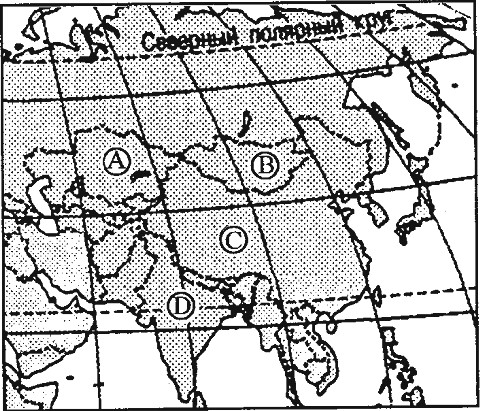 БВГА9. Какой тип сельского хозяйства характерен для развитых стран?плужное земледелиеинтенсивное животноводствокочевое скотоводствоэкстенсивное земледелиеА10. Укажите морской порт, занимающий первое место в мире по грузообороту:ГамбургСингапурЛондонТокиоЧасть 2. Задания с кратким ответом. В1. Закончите фразу:Специализация стран на производстве определѐнной продукции и услуг и в последующем обмене ими называется  	В2. Выберите три страны, являющиеся экспортѐрами газаАлжирТурцияЯпонияРоссияИранИталияОтвет: 	В3. Определите страну по еѐ краткому описанию:Эта страна зарубежной Европы. Входит в ЕС и «Большую семѐрку». По форме правления- федеративная республика. Является самым населенным государством зарубежной Европы. Является лидером по производству автомобилей и химикатов в своѐм регионе.Ответ: 	В 4. Установите соответствие между видами природных ресурсов и природными ресурсами, к которым они относятся.Вид природных ресурсов:	Природные ресурсы:Исчерпаемые невозобновимые	А) геотермальная энергияНеисчерпаемые	Б) рыбныеИсчерпаемые возобновимые	В) апатиты Ответ:Часть 3. Задания со свободным развернутым ответом.С1. Разведанные запасы нефти в России составляют 14,7 млрд.т., ежегодная добыча - 480 млн.т. Определите, на сколько лет хватит нефти в нашей стране. Укажите формулу, по которой будете делать вычисления, с пояснением. Подробно запишите решение задачи и ответ. Ответ округлите до целых.С2. Чем объяснить наличие металлургических комбинатов на юге Италии в условиях отсутствия месторождений топлива и сырья? Приведите не менее двух причин.Материалы экзаменационной работы по географиивариантЧасть 1. Задания с выбором одного правильного ответа из четырех предложенных. А1. Какая страна относится к странам «переселенческого капитализма»?ИзраильБразилияИндияИндонезияА2. В какой из перечисленных стран ВВП на душу населения наибольший?ДанияНепалПакистанТунисА3. Какая из стран наиболее обеспечена лесными ресурсами?АлжирИндияКанадаАргентинаА4. Укажите страну - гигант по численности населения и по площади:КанадаАвстралияБразилияФранцияА5.Укажите регион трудовой иммиграции населения:Юго - Западня АзияВосточная ЕвропаЦентральная АмерикаАфрикаА6. Укажите неверное утверждение в перечне главных черт НТР:универсальнаповысила требования к уровню квалификации кадровзародилась как военно-техническая революцияв эпоху НТР происходит электронизация производства.А7. Какой регион мира выделяется высоким уровнем развития машиностроения:Восточная и Юго-Восточная АзияАфрикаЛатинская АмерикаЮжная АзияА8. Какой буквой на фрагменте политической карте Зарубежной Европы обозначено государство Норвегия?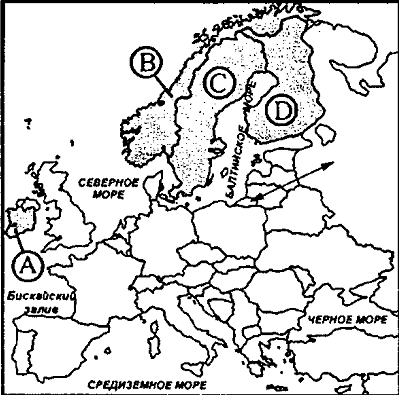 АСВDА9. Какой компонент не является частью «зелѐной революции»?выведение скороспелых сортов зерновых культурирригациявыведение новых пород скотамеханизация и химизацияА10. Укажите страну, отраслью специализации которой является медная промышленность:МароккоЧилиИндияШвецияЧасть 2. Задания с кратким ответом.В1. Закончите фразу:Совокупность национальных хозяйств всех стран мира, связанных между собой всемирными экономическими отношениями, называют 	В2. Расположите страны в порядке убывания объѐмов добычи угля:ИндияСШАКитайЮАРОтвет: 	В3. Определите страну по еѐ краткому описанию.Это страна – гигант по площади, но не по численности населения. Играет важную роль в МГРТ как экспортѐр полезных ископаемых; железной руды, угля, бокситов. Страна является также экспортѐром шерсти, мяса. Столица не самый крупный город. Большая часть страны занята пустынями.Ответ: 	В4. Установите соответствие между видами природных ресурсов и примерами природных ресурсов, к которым они относятся.Вид природных ресурсов:	Природные ресурсы:Исчерпаемые невозобновимые	А) солнечная энергияНеисчерпаемые	Б) пресная водаИсчерпаемые возобновимые	В) уран Ответ:Часть 3. Задания со свободным развернутым ответом.С1. Площадь территории Китая составляет 9,6 млн. км², численность населения в 2010г. составила 1,3 млрд. чел. Определите среднюю плотность населения в стране. Укажите формулу, по которой будете делать вычисления, с пояснением. Подробно запишите решение задачи и ответ. Ответ округлите с точностью до десятых.С2. Чем объяснить, что морской порт Сингапур - микрогосударство Азии - является сегодня одним из крупнейших в мире? Приведите не менее двух причин.УчительМихеева Елена Павлиновна.Класс10Всего часов в год34Всего часов в неделю1№Тема урокаКоличество часов       1.Страны современного мира. Типы стран современного мира.          1       2.Развитые и развивающиеся страны.    Практическая работа «Составление графиков, таблиц, картосхем и диаграмм на основе статистической информации».          1       3.Контрольная работа по теме.          1       4.География населения мира.  Численность и динамика населения мира.           1       5.Половозрастной состав населения.          1       6.Расовый и этнический состав населения.          1       7.Религиозный состав населения. Этнорелигиозные кофликты.  Практическая работа «Религиозный состав населения стран мира ( заполнение таблицы)».          1       8.Размещение населения и его миграции.   Практическая работа «Нанесение на контурную карту направления потоков мигрантов».          1       9.Сельское и городское население.   Контрольный тест.          1       10.Мировые природные ресурсы. Природа и человек.          1       11.         Природные ресурсы.           1       12. Исчерпаемые невозобновимые ресурсы.          1       13.Исчерпаемые возобновимые ресурсы.           1       14.Неисчерпаемые ресурсы.          1       15.Ресурсы Мирового океана.          1       16.Пути решения экологических проблем.          1       17.Мировое хозяйство и научно-техническая революция.  Формирование мирового хозяйства.          1       18.        Мировое хозяйство и современная эпоха НТР.          1       19.Отрасли мирового хозяйства.  Топливно-энергетический комплекс.  Практическая работа «Определение основных направлений международной торговли;  факторов, определяющих международную специализацию стран и регионов мира».           1       20.Металлургия.          1       21.Машиностроение.   Практическая работа «Составление комплексной географической характеристики отраслей машиностроения».          1       22.Химическая и лесная промышленность.  Практическая работа «Обозначение на контурной карте  стран с высоким уровнем развития химической промышленности; крупнейших центров химической промышленности мира».          1       23.Сельское хозяйство.          1       24.Транспорт мира.          1       25.Международные экономические отношения.          1       26.Международная торговля услугами.          1       27.Обобщающий урок.          1       28.Контрольная работа по теме «Мировое хозяйство».          1       29.Глобальные проблемы современности.  Глобальные  проблемы и стратегия устойчивого развития.          1       30.Обобщающий урок по теме «Проблемы современности».          1       31.Промежуточная аттестация – итоговый тест.           1       32.Повторение темы «Население мира».          1       33.Повторение темы «Мировые природные ресурсы».          1       34.Повторение темы «Мировое хозяйство».          1Содержательные разделы, включенныев экзаменационную работуСодержательные темы, включенныев экзаменационную работуЧисло заданийНомера заданийНомера заданийСодержательные разделы, включенныев экзаменационную работуСодержательные темы, включенныев экзаменационную работуЧисло заданийIвариантIIвариант1.Природа	и	человек	в современном мире1.1.География мировых природных ресурсов5А3 В4С1А3 В42.Население мира2.1.География населения мира5А4 А5А4 А5С13.География	мирового хозяйства3.1.Научно-техническая революция и мировое хозяйство6А6В1 С2А6В1 С23.География	мирового хозяйства3.2.География отраслей мирового хозяйства8А7 А9 А10В2А7 А9 А10В23.География	мирового хозяйстваВсего14774.Регионы и страны мира4.1.Современная	политическая карта мира8А1 А2А8 В3А1 А2А8 В3Основные умения и способыдействияЧисло заданийЧисло заданийЧисло заданийЧисло заданийОсновные умения и способыдействияВся работаЧасть 1Часть 2Часть 31.Требования«Знать/понимать»11832.Требования«Уметь»52 (А3; А8)1 (В3)2 (С1;С2)Итог161042№заданияСистема оценивания заданийБаллыС1а) в ответе указана формула с пояснением для вычисления, записаноправильно решение задачи и ответ2С1б) в ответе указана формула с пояснением для вычисления и ответ, нетрешения1С1в) в ответе правильно записано решение задачи и ответ, нет формулы1С1г) в ответе записано правильно решение задачи, допущена ошибка ввычислении, нет формулы1С2а) приведено не мене двух причин2а) приведена одна причина1Части работыЧисло заданийМаксимальный баллТип заданийЧасть 11010с выбором ответаЧасть 246с кратким ответомЧасть 324с развѐрнутым ответомИтого1620Объем выполненной работыКоличество заданийКоличество балловОценка90-100%15-1618-20570-89%11-1414-17450-69%8-1010-133Менее 50%менее 6менее 102№заданийI вариантII вариантА11) Польша1)ИзраильА23) Бельгия1) ДанияА33. Бразилия3) КанадаА42. Нигерия3) БразилияА51.Зарубежня Европа1) Юго - Западня АзияА64.Культура и образование4) В эпоху НТР происходитэлектронизация производства.А73) Канада1) Восточная и Юго-Восточная АзияА83. В3) ВА92) интенсивное животноводство3) выведение новых пород скотаА102)Сингапур2) ЧилиВ1МГРТМировое хозяйствоВ21 4 53-2-1-4В3ФРГАвстралияВ4ВАБВАБС1Формула: Р (количество лет)=З: Д, где Р-ресурсообеспеченность,З- запасы ресурсаД- величина добычи ресурса Решение:1).14,7мрд.т.: 480 млн.т=14,7•10*9:48•10*7=30,625~31год.Ответ: на 31 год хватит нефти в России при данных запасах и объѐмах добычиФормула: П (чел/км²)=Н: S, где П- плотность населенияН- общая численность населения S – площадь территории страны Решение:1).1,3 млрд.чел.: 9,6 млн.км²=1,3•10*9: 9,6•10*6~135,4.чел/км²Ответ: 135 чел/км² составляет средняя плотность населения Китая.С2Причины:Ориентация на импортную руду и топливо.Доставка импортной руды/топлива по морю (низкие транспортные расходы).ИлиКомбинаты располагаются в портовых городах (портовых зонах).Причины:Сингапур обладает выгодным экономико-географическим положением (прекрѐсток морских путей между Европой, Азией и Австралией)..Сингапур - один из крупнейших мировых торговых центров.ИлиСингапур является НИС. Наиболее развитая страна в регионе и международный центр мирового значения.